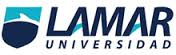 Ana Laura Placeres Guevara ACT- PreliminarTECNOLOGÍAGestores de base de datos 6 – Mayo – 2016GESTORES DE TEXTOS- FirebirdEs un sistema de administración de base de datos relacional de código abierto, basado en la versión 6 de Interbase, cuyo código fue liberado por Borland en 2000. Su código fue reescrito de C a C++. El proyecto se desarrolla activamente, el 18 de abril de 2008 fue liberada la versión 2.1 y el 26 de diciembre de 2009 fue liberada la versión 2.5.0 RC1. La versión 2.5.4, la más reciente del proyecto, fue liberada el 30 de Marzo de 2015.- MySQLEs un sistema de gestión de bases de datos relacional desarrollado bajo licencia dual GPL/Licencia comercial por Oracle Corporation y está considerada como la base datos más popular del mundo , y una de las más populares en MySQL. fue inicialmente desarrollado por MySQL AB. fue adquirida por Sun Microsystems en 2008, y ésta a su vez fue comprada por Oracle Corporation en 2010, la cual ya era dueña desde 2005 de Innobase Oy, empresa finlandesa desarrolladora del motor InnoDB para MySQL.- SQLite Es un sistema de gestión de bases de datos relacional compatible con ACID, contenida en una relativamente pequeña ,es un proyecto de dominio público[1] creado por D. Richard Hipp. A diferencia de los sistema de gestión de bases de datos cliente-servidor, el motor de SQLite no es un proceso independiente con el que el programa principal se comunica. En lugar de eso, la biblioteca SQLite se enlaza con el programa pasando a ser parte integral del mismo. El programa utiliza la funcionalidad de SQLite a través de llamadas simples a subrutinas y funciones. Esto reduce la latencia en el acceso a la base de datos, debido a que las llamadas a funciones son más eficientes que la comunicación entre procesos. CONCLUSIÓN:  A lo que yo entendí .Un sistema gestor de base de datos es un conjunto de programas que permiten el almacenamiento, modificación y extracción de la información en una base de datos, además de proporcionar herramientas para añadir, borrar, modificar y analizar los datos. Los usuarios pueden acceder a la información usando herramientas específicas de interrogación y de generación de informes, o bien mediante aplicaciones al efecto . 